Стратегијата за подобрување на материјалниот статус на судиите2022-202410.02.2022 годинаСкопјеI. Вовед 1.1 Причини за донесување на Стратегија за подобрување на материјалниот статус на судиитеТргнувајќи од уставната поставеност на судството како независна и самостојна власт, како гарант за владеење на правото и правната држава, Тргнувајќи од улогата на Здружение на судиите дефинирана во член 1 и член 3 став 1 алинеа 3 од Статутот на ЗСРМ,  Мислењето Бр.1 (2001) и Мислењето Бр.2 (2001), на Советодавниот совет на Европските судии (CCEC),Мислењето Бр.23 за Улогата на Здруженијата на судиите во поддршката на судската независност на Консултативниот совет на Европски судии, од 6 ноември 2020 година, Тргнувајќи од Извештајот на Европската Комисија за напредок на Република Северна Македонија за 2021 година во делот на ефикасноста и буџетирањето на судствотo, 	Тргнувајќи од Заклучоците на Првата Охридска Конференција одржана 2016 година, Протоа, имајќи ги предвид заложбите на Управниот одбор и Претседателот потврдени на Собранието на Здружението на судиите одржани во 2017и 2018 година, а врз основа на Одлука донесена на XV – то Собрание на Здружението на судиите одржано на 5 октомври 2021 година, Управниот одбор пристапи кон изработка и усвојување на Стратегија за подобрување на материјалниот статус на судиите. 1.2 Појдовни основи за донесување на Стратегијата	1) Во Стратегија за реформа на правосудниот сектор за период 2017 – 2022 година се вградени повеќе заклучоците и заложби на ЗСРСМ, притоа се потенцира дека:  „Активен чинител на независноста на секоја институција, па оттука и на судството е финансиската самостојност. Во продолжение се наведува дека Здружение на судиите има сериозни реакции и забелешки на овој дел од судската независност за што во континуитет предлага мерки за подобрување на состојбата”.Оваа стратешка цел во Стратегијата е дефинирана како: “Самостоен и одржлив судски буџет, конзистентен на законската определба од бруто националниот доход, ѓи отсликува постојаните заложби на Здружението на судиите изразени во повеќе форми.Активната улога на ЗСРМ се нотира и во Извештајот на Европската Комисија за независноста, стручноста и квалитетот на правдата во правосудството објавен во 2018 година:“ Здружението на судии зеде активна улога во подготивката на реформите и беше гласен поборник за независноста на судиите”,2) Собранието на Здружение на судиите одржано на 25 октомври 2018 година, ги поддржа активности на Претседателот и Управниот одбор кои се однесуваат на платите на судиите и финансирањето на судството, т.е. реализирање на законски предвидениот процент од бруто националниот производ за финансирање на судството и усвои Заклучок, да се формира работна група составена од судии од четирите апелациони подрачја и Врховен суд на РМ, која ќе ја анализира законската регулатива и постојните процесни претпоставки, со цел судиите своите права во однос на платата и надоместоците да ги остварат преку тужба, односно по судски пат.Работната група изготви Извештај – Заклучоци на седницата одржана на 21.12.2018 година, кои гласат:1. Во однос на платите, работната група предлага соодветни измени на Законот за измена и дополнување на Законот за платите на судиите („Сл.Весник 97/2010“), кои се однесуваат на основицата за пресметување на плата на судиите. 2. Во однос на додатоците на плата, Работната група заклучи дека согласно Законот и другите подзаконски акти, Судско-буџетскиот совет бил должен да врши исплата на додатоците на плата и за преостанатите месеци од кога се стапени во сила актите. Од тие причини, смета дека судиите своите права за заостанатите месеци можат да ги остварат преку поднесување на тужби.Управниот одбор го прифати Извештај притоа, во целост ги поддржа донесените заклучоци кои се однесуваат на платата и надоместоците на судиите, со дополнување на заклучокот од точка 1, при што ја задолжи работната група да изготви иницијатива до Уставниот суд на РМ за одредби од законот за плати на судиите како и да подготви предлог законски измени на законот за плати на судиите.Како последица на овие активности на 4 февруари 2019 година, претставници на ЗСРМ во Владата на РМ остварија работен состанок, на кој беа презентирани видувањата на ЗСРМ во однос на ова прашање. Имајќи ја предвид Информацијата за активностите на ЗСРМ, во однос на платите додатоците на судиите по одржаната средба во Владата на РМ, објавена на Веб страна на ЗСРМ на 13.02.2019 година, истовремено доставена до сите подружници на Здружение на судиите, а врз основа на ставот односно Заклучокот на Управниот одбор на ЗСРМ од 24 -тата седница одржана на 15 февруари 2019 година, во однос на платите и додатоците на плата на судиите, по одржаната средба на претседателот на Здружението во придружба на претседателите на четирите апелациони судови во Владата на РМ и добиените произнесувања од подружниците во однос на овие разговори и понудениот пакет-мерки за решавање на ова прашање, Управниот одбор Заклучи дека судиите треба да се произнесат пооединечно дали ќе пристапат кон нивно прифаќање или не, притоа во овој правец Управниот одбор уште еднаш го афирмираше ставот дека платите и останатите примања по основ на плата, се лични и поединечни права на судиите и за истите тие треба да одлучат поедниечно, при тоа, имајќи го во предвид понудениот пакет од страна на Владата на РМ, начинот и времето за остварување, но секако и перспективата на отворениот дијалог и можните трајни решенија во полза на судиите.   Понудените мерки од страна на Владата на РМ за да на судиите им се обезбеди покачување од 5% на платата почнувајќи од месец септември 2019 година и можноста за ревидирање на коефициентот и основицата за пресметување на платата за жал не се остварија до ден денешен.За овие прашање Управниот одбор расправаше и на XXVII- мата седница која се одржа на 06.06.2019 година, на седница одржана на ден 04.11.2019 година како и на седницата одржана на 21.04.2020 година (XXXVIII), на која го прифати предлогот на Основен граѓански суд Скопје, да се поднесе Иницијатива до Уставен суд на Република Северна Македонија за оценување на уставноста и законитоста на Уредбата со Законска сила за определување на висината на платата на избраните, именуваните и назначените лица во јавниот сектор за време на вонредна состојба,ценејќи ја истата како директно загрозување на судската самостојност и независност.Истовремено, Управниот одбор го прифати и предлогот на претседателот на Здружение на судиите, пред поднесувањето на Иницијативата, до Владата на Република Северна Македонија да се поднесе Барање за измена и дополнување на Уредбата со Законска сила за определување на висината на платата на избраните, именуваните и назначените лица во јавниот сектор за време на вонредна состојба. За оваа проблематика беше упатено писмо и до Европското Здружение на судии, за што до Здружението на Судиите, Претседателот на државата и Владата беше доставено соодветно произнесување од нивна страна.  3) Анализата на состојбите со исплатата на платите и други надоместоци и остварување на останати права загарантирани со Уставот на РМ, на судиите во Република Македонија, усвоена на шестата седница на УО одржана на 25.11.2016 година, по реализирана јавна дебата во подружниците на ЗСРМ, која се осврнува на исплата на плати и други надоместоци на судиите, правото на апанажа, пензионирањето, финансирањето на судската власт – Судскиот буџет со предлог решениија,  е појдовниот документ за досегашните преговори со Владата на Република Северна Македонија, и претставува субститут, а истовремено една од појдовните основи за донесување на Стратегија за подобрување на материјалниот статус на судиите, која треба да претставува сеопфатен и конзистентен документ за идно дејствување на Здружение на судиите, а во насока на остварување на финансиската независност како еден од најважните сегменти на севкупната независност и владење на правото. II. Компаративна анализа (ЕУ - Регион)Статусот на судиите особено во земјите членки на ЕУ, несомнено  го гарантира степенот на достоинството и одговорноста на судиската професија.Најголема нето плата во Европа примаат Швајцарските судии и тоа во износ од 276.361 евра на годишно ниво или нето плата месечно во износ од 23.000 евра. Истовремено, Швајцарските обвинители од највисок ранг имаат нето месечна плата во износ од 10.500 евра.  2.1 Што се однесува за земјите од регионот, во Србија просечната плата на судиите изнесува 1.396 евра. Во Хрватска просечната нето плата изнесува 2.610 евра, додека  носителите на судиската функција во БиХ месечно заработуваат нето износ од 2.148 евра. Во Црна Гора нето месечната плата изнесува во просек 1559 евра.За жал судиите во Македонија се наоѓаат на последното место во регионот со нето месечни примања во просек од само 1.186 евра.Компаративните анализи покажуваат различен пристап и методологија на пресметување на плата и наградување на судиите во регионот.На пример, во Црна Гора основната нето плата на претседателот на Врховниот суд изнесува 1.453 евра, на оваа плата претседателот добива  надомест од 487 евра и дополнителни 600 евра како член на Судскиот совет, или вкупно месечно претседателот на Врховниот суд на Црна Гора зема нето износ од 2.540 евра. Согласно податоците од истиот сајт на Комисијата за спречување на конфликт на интереси на Црна Гора, претседателот на Судскиот совет на Црна Гора има месечна нето плата од  1.000 евра.	Согласно чл.35 од Законот за судовите во Косово, за време на нивниот мандат, судиите ги добиваат следните плати и тоа:  претседателот на Врховниот суд на Косово прима плата не помала од платата на премиерот на Косово кој износ изнесува нето 2.950 евра, а  судија на Врховен суд прима плата во висина од деведесет проценти /90%/ од платата на претседателот на Врховниот суд  или нето износ од 2.655 евра. Согласно истиот член од законот за судови претседателто на Апелациониот суд  на Косово прима плата еднаква на платата на онаа на судија на Врховниот суд на Косово која изнесува нето од 2.655 евра, додека платата на судија на Апелациониот суд  добива нето плата во висина од  деведесет проценти /90%/ од платата на претседателот на судот нето износ од 2.389 евра. Претседателот на основен суд прима плата во нето износ на платата на судија на Апелациониот суд и тоа нето износ од 2.389 евра. Раководител на одделение на Основен суд прима плата во висина од 95% од платата на претседателот на Основниот суд или нето износ од 2.270 евра, додека платата на останатите судии на Основен суд изнесува 80% од платата на претседателот на судот или нето износ од 1.911 евра. Врз основа на методологијата за пресметување на платите на судиите во Косово, се констатира дека Косово нема посебен закон за плати на судиите, но платите на судиите по автоматизам согласно чл.35 од Законот за судовите на се покачиле поради Одлуката на Владата на Косово  бр.20/14 од 10.12.2017 да се покачи платата на претседателот на Владата на нето износ од 2.950 евра, што подразбира по автоматизам и зголемување на платата на претседателот на Врховниот суд на Косово на истиот износ, а со тоа и истовремено  процентуално утврдување на платите на судиите по вертикална и хоризонтална линија. Интересни се податоците за анализите за плати во регионот направени од страна на Комисијата за ефикасност на правосудството на Советот на Европа (CEPEJ), според кој судиите во Црна Гора примаат 2,3 пати поголема плата од државниот просек, а судиите во Хрватска 4,6 пати поголема плата од државниот просек, а во Словенија имаат 1,6 пати поголема плата од оние  кои во просек ги земаат судиите во Хрватска. За разлика од нив судиите во Србија имаат 2,3 пати поголема плата  од просечната во државата.2.2. Плати исплатени на судиите во земјите од ЕвропаСогласно објавените податоци на CEPEJ, освен Швајцарските судии најдобро се платени судиите во Велика Британија  и тоа со месечен нето износ од 20.000 евра, Норвешките судии со нето месечен износ до 13.319 евра, Данските судии со 15.000 евра нето износ месечно. Судиите во Турција  заработуваат годишна нето плата во износ од 32.991 евра,во Австрија 71.415 евра, Белгија 58.535 евра, Бугарија 25.217 евра, Финска 75.553 евроа Франција 83.762 евра, Грција 47.030 евра, Унгарија 25.476 евра, Италија 97.633 евра, Летонија 25.573 евра, Малта 32.915 евра, Холандија 67.000 евра, Полска 43.445 евра, Словенија 34212 евра, Шпанија 66.890 евра и тн.Македонските судии имаат нето годишна плата од само 14.241 евра, што ги рангира во рангот на земјите со најниски нето примања.Анализираните податоци ја даваат и презентјираат и средната вредност на судиската плата во Европа која годишно изнесува 52.780 евра, што  е околу 4.400 евра на месечно ниво, додека просечната плата на обвинителите од највисок ранг во Европа изнесува 3.826 евра.Овие податоци неспорно укажуваат дека македонскиот судија е многу далеку  од Европскиот просек  што дополнително укажува од итната потреба на зголемување и усогласување на платите од аспект на статусот на судиите, независноста и животните услови.Исто така, особено важна е анализата што се однесува за Европските судии во однос на просечната национална бруто плата, и тоа дека платите на судиите на крајот на нивната судиска кариера се многу повисоки од платата која ја добивале на почетокот на судиската кариера и тоа дури за 4,2 пати.За жал и во овој компаративен сегмент македонските судии се најниско рангирани и тоа е и главната причина поради која добиваат и најниски пензиски примања во регионот.Разликата помеѓу платата на почетокот и платата на крајот на судиската кариера  најмногу е изразена кај судиите во Италија, Полска, Романија, БиХ и Хрватска. Оваа разлика исто така е значајна и во земјите од англосаксонското право / Велика Британија - Северна Ирска, Шкотска, Велс/, но само кога се работи за судиите, што се објаснува поради нивните специфичности во врска со изборот и именувањето за судии, нивната специфична работа и статус во оштеството, за разлика од обвинителите.Европските трендови покажуваат значително зголемување на платите на судиите во споредба со просечната национална плата во секоја земја на ниво на држава при што и поостои значителна разлика во платите помеѓу судиите и обвинителите што укажува на различниот статус и положба како и одговорност во извршувањето на судиската функција.III. Цели на стратегијата	Согласно препораката Бр.Р(94) 12 на ССЕС ,,платите на судиите треба да бидат гарантирани со закон и соодветни на достоинството и одговорноста што со себе ја носи професијата,,. 	Истовремено, Европската повелба на судиите укажува на цврсто и реално признавање на улогата и адекватни плати во заштита од притисоци кои влијаат врз одлучувањето, независноста и обезбедување на „де факто“ зголемување на платите пропорционално на статусот, улогата и животните трошоци.	Унапредувањето на финансиската независност претставува клучна претпоставка за судската независност, квалитетот на правораздавањето, транспарентноста, а со тоа и зголемувањето на довербата на граѓаните во правосудните институции и правната држава. Европските искуства зборуваат за потребата од воведување на Законски и технички механизми во областа на финансирањето на судството, притоа имајќи ги предвид општоприфатените стандарди кои се однесуваат на буџетирањето на судството, начинот на админстрирањето на буџетот т.е воведување на самостоен судски буџет и реализацијата на истиот, притоа избегнувајќи го директното преговарање со Владата за ова прашање со цел оневозможување на евентуалното влијание на Извршната власт врз функционирањето на судството ( Забелешка на Високата експертска група). Стратегија за подобрување на материјалниот статус на судиите треба да претставува сеопфатен и конзистентен документ за идно дејствување на Здружението на судиите, а во насока на остварување на финансиската независност како еден од најважните сегменти на севкупната независност и владење на правото. Во оваа насока, со исполнувањето на целите на стратегијата ќе се подобри материјалниот статус на судиите во Република Северна Македонија и трите власти, судската, извршната и законодавната ќе се најдат на исто рамниште, па со тоа ќе се обезбеди реална еднаквост на овие власти.   Со донесувањето на Стратегијата треба да се дефинираат целите, основите, начинот и постапката за остварување на финансиската независност и подобрувањето на материјалниот статус на судиите, притоа фокусирајќи се и на статусните прашања кои се однесуваат на пензионирањето во однос на временската рамка и висината на истата како и правото на апанажа на судиите.Практично спроведување на законската, функционалната и финансиска независност на судството за враќање на дигнитетот на судиите и судството.Признавање на улогата на судството и судиите во општеството, соодветно на достоинството и одговорноста  што со себе ја носи судиската професија да се зголемаат платите на судиите и предвидат и други бенефиции.Здружението на судии со одлучувачки чекори треба да го предводи процесот на застапувањето на интересите на судиите во поглед на подобрување на метеријалниот статус на судиите 1. Стратешка целПрактично спроведување на законската, функционална и финансиска независност на судството со цел враќање на професионалниот дигнитет на судиите и судството.Актуелна состојба:Стратешки насоки:Да се побара од Владата на РСМ, Министерство за финансии и другите надлежни институции и Судско буџетски совет, да превземат активности за обезбедување на предвидените средства за судската власт во Буџетот на РСМ во висина утврдена со одредбите од Законот за судскиот буџет. Да се овозможи Судско буџетски совет самостојно и  независно од извршната власт да располага со судскиот буџет без условувања;Активности:Формирање на Комисија во рамките на Управниот одбор на Здружението која ќе го предводи процесот за подобрување  на материјалниот статус на судиитеУкажување на неспроведувањето на Законските одредби предвидени во Законот за судски буџет, Законот за плата на судиите и Законот за судови.2. Стратешка цел2.1. Признавање на улогата на судството и судиите во општеството и соодветно на достоинството и одговорноста што со себе ја носи судиската професија, да се зголемаат платите на судиите и да се предвидат и други бенефиции.Актуелна состојба:Стратешки насоки:	- Несоодветно платени судии во споредба со носителите на другите јавни функции во РСМ и природата на нивната работа,Влијанието на несоодветно платените судии врз квалитетот на кандидатите привлечени од функцијата – судија Влијанието на несоодветно платените судии врз заминувањето на судиите од судството. - Несоодветно третирање на судиите по завршување на нивниот мандат или престанок на судиската функција по било кој основ.Активност:- Да се изготви и презентира анализата за влијанието на платата при влегувањето во редот на судиите,- Да се изготви и презентира анализата за влијанието на платата при заминувањето на судиите од судството,- Да се презентира споредбената анализа за платите на судиите во Европа и регионот,	- Да се побарат измени на Законот за плати на судиите во правец на одмрзнување на основицата за пресметување на судиската плата, да се покачи коефициентот;	- Да се побарат измени на Законот за судови за да се предвиди правото на згрижување или финансиска поддршка за определен период по разрешување на судската должност (апанажа) и да се предвиди достоинствена пензија.	3. Стратешка цел 	3.1. Здружение на судиите со одлучувачки чекори треба да го предводи процесот на застапувањето на интересите на судиите во поглед на подобрување на материјалниот статус на судиите Актуелна состојба:Стратешки насоки:- Покажување на лидерство од страна на Управниот одбор на Здружението во насока на реализацијата на стратешките цели - Комисијата во рамките на Управниот одбор на Здружението која ќе го предводи процесот за подобрување  на материјалниот статус на судиите ќе биде задолжена да го утврди начинот на презентирање на зацртаните цели пред медиумите и останатите институции, меѓународните организации и амбасади- Соработка со Судскиот Совет на РСМ , Врховниот суд на РСМ во насока на унапредување на материјалниот статус на судиите	-Информирање на Подружниците на Здружението и јавноста за секоја превземана активност Активност:	- изработка на промо-материјал во вид на памфлет/анимирано видео каде графички ќе се објасни позицијата, работата и предизвиците на судиите (визуелната презентација на фактите може да постигне ефект кај целната група со цел приближување на аргументацијата и придобивање на јавноста) и објава на социјални мрежи, веб-страна. 	- По проценка, протести и други форми на изразување незадоволство 	- Користење на секоја можност од страна на судиите за истакнување на барањата – учества на дебати, конференции, социјални мрежи, симболични гести (носење на беџ, детал во определена боја и сл...).Спроведување на Стратешкиот планСтратегија ќе биде спроведена од страна на Управен одбор на Здружение на судиите по нејзино усвојување.Мониторинг и евалуацијаОстварувањето на оваа Стратегија ќе се следи на ниво на општествено влијание и на постигнати резултати, преку посебен план за мониторинг и евалуација. Показатeли:Општествено влијаниеОсновното прашање кое се поставува е: колку треба да бидат платени судиите? Дебатата по однос на ова прашање се води повеќе од 200 години, посебно во земјите кои се дел од англо-саксонскиот систем (на пример: САД, Велика Британија, Нов Зеланд, Индија). По независноста на Северна Македонија, а посебно последните години, ова прашање е покренато во неколку наврати од страна на Здружение на судиите на Република Северна Македонија, во насока на тоа дека платите на судиите се ниски и  не соодветстуваат на судиската функција. Исто така, ниските примања на судиите може да имаат значајно влијаните и по однос на  унапредувањето на судиите од пониските судови во апелационите судови односно Врховниот суд на Република Северна Македонија, од причина што таквите примања нема да ги мотивираат судиите од пониските судови да се пријавуваат за огласите за пополнување на судиските места во повисоките судови. Во оваа насока, аргументите што се покренуваат се следните: (1) ниските плати можат да ја намалуваат привлечноста на функцијата - судија; (2) ниските плати може да поттикнуваат предвремено заминување на судиите од судството; (3) несоодветните плати можат да влијаат врз достоинството  на судиите или да се поттикне корупција.Значи, ниските примања на судиите можат да имаат ефект врз: 1) составот на судството и 2) однесувањето на судиите. Прво, очигледно е дека ниските примања на судиите може да му наштета на процесот на регрутирање на судии во Академијата за судии и јавни обвинители. Имено, незголемувањето на платите на судиите може да доведе до тоа најквалификуваните правници да одбијат да станат судии односно да не се пријавата на огласите за прием на слушатели на почетната обука во АСЈО. Ваквата состојба директно ќе влијае на составот на судството, на начини што ќе му наштетат на судството дури и ако квалитетот на одделни судии остане ист. Ниските судски плати може да влијаат на заминувањето од судството  во замена  за подобро платени работни места во приватниот сектор или други области.Второ, платите на судиите влијаат и на однесувањето на судиите, вклучувајќи ја и нивната независност. Ниските или стагнантните судски плати им штетат на работата на постојните членови на судството. Ова може да се случи затоа што судиите едноставно се обесхрабруваат. Ниските плати може да доведат до губење на институционалната или независноста на одлучување (или и двете). Имено, ниските плати може да резултираат со желба да се бара услуга од потенцијалните идни работодавци, како што се адвокатски фирми или парничари, или желба да се добие корист од законодавната или извршната власт со надеж дека ќе добијат покачување.Очекуван  резултат: Преку унапредувањето на финансиската независност ќе се зајакне судската независност, квалитетот на правораздавањето, транспарентноста и ќе се зголеми довербата на граѓаните во правосудните институции и правната држава.Соодветно платените на судии ќе ја зголемат привлечноста на функцијата – судија кај поединци со високи морални и етички вредности. Со тоа ќе се влијае кај слушателите на почетната обука, како и кај сегашните судии  за поголема посветеност, зајакнување на судскиот интегритет и независност, притоа промовирајќи ја позицијата на судство како една од трите власти, а не како трета власта под притисок од останатите две власти, извршната и законодавната. Соодветно платените судии нема да го поттикнат предвременото заминување на судиите од судиската функција.И по однос на унапредувањето на судиите, соодветните плати на судиите ќе влијаат во пополнувањето на испразнетите места во повисоките судови од страна на судиите од пониските судови.Соодветните примања на судиите ќе влијаат на зголемувањето на почитувањето на судството и во намалувањето на корпуцијата во редот на судиите, а тоа ќе доведе и до зголемување на довербата на граѓаните во судството. 	Стратегија за подобрување на материјалниот статус на судиите влегува во сила веднаш по усвојувањето.Скопје, 10.02.2022 година.					                                      Управен одбор на ЗСРСМ 				                                            Претседател – д-р Џемали Саити 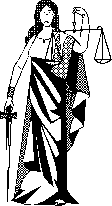 Здружение на судии на Република Северна МакедонијаСудска палата Скопје
бул "Крсте Мисирков" бр.1
1000 Скопје, Република Северна Македонија
тел: 3120 912, 3109 943
e-mail: mja@mja.org.mk